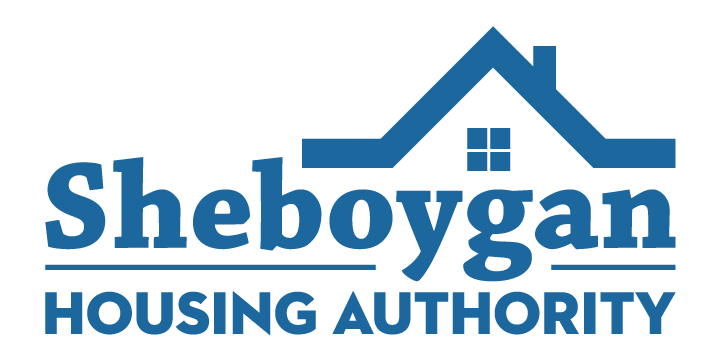 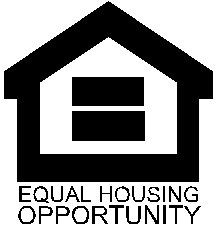 REQUEST FOR PROPOSALS TO USE PROJECT BASED VOUCHERS (PBVS) TO DEVELOP OR REHABILITATE AFFORDABLE HOUSINGTHE CITY OF SHEBOYGAN HOUSING AUTHORITY IS ACCEPTING PROPOSALS FOR PROJECT BASED VOUCHERS.  ALL PROPOSALS SUBMITTED IN RESPONSE TO THIS SOLICITATION MUST CONFROM TO ALL OF THE REQUIREMENTS AND SPECIFICATIONS OUTLINED IN THIS DOCUMENT AND ANY DESIGNATED ATTACHMENTS IN THEIR ENTIRETY.ONE ORIGINAL AND TWO COIES OF THE PROPOSAL SHOULD BE DELIVERED TO:SHEBOYGAN HOUSING AUTHORITY611 NORTH WATER STREET, P.O. BOX 1052 SHEBOYGAN, WI 53082-1052ATTN: Melody Hermann, EXECUTIVE DIRECTORAND CLEARLY MARKED “PROPOSAL FOR PBV’SRFP PACKAGES CAN BE OBTAINED AT THE SHEBOYGAN HOUSING AUTHORITY, WWW.SHEBOYGANHA.COM OR VIA EMAIL TO melody.hermann @SHEBOYGANHA.COMPURPOSE AND ELIGIBLE ACTIVITIESThe Sheboygan Housing Authority (SHA) is making available a total of up to 20 project-based vouchers to support the preservation or creation of affordable housing opportunities within the city limits of Sheboygan.  Project Based Vouchers may be awarded to a new construction project or a substantial rehabilitation project.  The SHA reserves the right to award all, a portion, or none of the vouchers applied for.New Construction is defined as: Housing units that do not exist on the proposal selection date and are developed after the date of selection pursuant to an agreement between the SHA and the owner for use under the PBV program.Substantial rehabilitation is defined as: Housing units that exist on the proposal selection date, that are in need of substantial rehabilitation and are rehabilitated pursuant to an agreement between the SHA and owner, for use under the PBV programApplying organizations should be aware of the following conditions:All required land use approvals must be obtained.  Any award of vouchers is contingent upon receiving all required land use approvals.The Project must meet all applicable requirements of the HUD Project-Based and Housing Choice Voucher program regulations.  For more information see:  http://portal.hud.gov/hudportal/HUD?src=/hudprograms/projectbasedThe project will be subject to a HUD subsidy layering review, in accordance with HUD subsidy layering regulations (24CFR 4.13) to prevent excess subsidy.The housing project must comply with design and construction requirements of the Fair Housing Amendments Act of 1988 and implementing regulation at 24CFR 100.205, as applicable, and accessibility requirements of section 504 of the Rehabilitation Act of 1973 (29 U.S.C. 794) and implementing regulations at 24 CFR part 8.Construction may involve application of the Federal Davis-Bacon construction wage guidelines.  Construction costs may be higher if Davis-Bacon applies.Projects must comply with AICUZ requirements.An Environmental Review and/or Assessment will be required.  If an Assessment is required, the SHA will select an appropriate contractor to complete the review at the expense of the applicant.Due to the above conditions and requirements, applicants should be aware of the significant lead time necessary to secure all required approvals prior to commencement of construction.Execution of an agreement to enter into a Housing Assistance Payment Contract is contingent upon completion of all the above requirements.ELIGIBLE APPLICANTSFor-Profit and Non-profit, 501(3)c housing development organizations proposing to create housing, either by new construction or setting aside and rehabilitating existing units, that will serve elderly, disabled or low income families and individuals in the City of Sheboygan.Section 8 Income LimitsThe following are housing types that are not eligible for PBV awards under this RFP:Shared housingUnits on the grounds of a penal, reformatory, medical, mental or similar public or private institutionNursing homes or facilitiesUnits that are owned or controlled by educational institutions or its affiliateManufactured homesCooperative housingTransitional housingUnits occupied by owner of the housingUnits occupied by a family ineligible for participation in the PBV programIn addition, PBV assistance will not be provided to:Public Housing A unit subsidized with any other form of Section 8 assistanceA unit subsidized with any governmental rent subsidyA unit subsidized with Section 236 rental assistance paymentsA unit subsidized with rental assistance payments under section 521 of the Housing Act of 1947a Section 101 rent supplement projecta unit subsidized with any form of tenant-based rental assistanceREQUIREMENTS FOR ENTITIES RECEIVING PROJECT BASED VOUCHERS FROM SHA AND HUDThe entity must have a board of directors (or similar overight body) that hires the executive director and sets policy and financial guidelines.The entity must have policies and procedures including admission policies, rules for resident behavior, procedures for involuntary discharge and a grievance procedure.The entity must be annually audited by a certified public accounting firm, the results must be provided to the SHA.  The latest audit must be part of the submission to this RFP.The entity must have in place the following insurance which shall be written by companies authorized to do business in the State of Wisconsin and acceptable to the SHA.  Binders will be required before completion of contract:Comprehensive liability insurance at limits not less than one million combined single limits.Commercial general liability insurance including contractual liability coverage in the amount not less than one million dollars combined single limits.Workers Compensation Insurance.The entity must comply with all the laws and regulations of the State of Wisconsin, including but not limited to laws involving the use, maintenance and operation of structures including building permits, zoning, code enforcement and rental certificates of compliance.The entity must not be involved in any current litigation or contractual dispute.The entity must designate a point of contact for SHA.The entity must provide to SHA, HUD or its agents any reports, financial and other information as requested that may be needed to ensure compliance with local, state and federal laws and regulations.Entities must be able to enter into an Agreement for Housing Assistance Payments contracts and start the project for with PBV’s have been requested within a 12-month period after the announcement of award of PBV’s or SHA reserves the right to withdraw the award.PROPOSAL INSTRUCTIONSAll proposals must include:All requirements under the four tabs as described in “Format of Proposal Response”A minimum of two (2) years of financial statementsA copy of the most recent auditRespondents must submit three copies of their proposal by 4:00pm, Monday December 17, 2018 to:Sheboygan Housing AuthorityP.O. Box 1052611 North Water StreetSheboygan, WI  53082-1052Please Note: Emailed or faxed proposals will not be considered.Format of Proposal ResponseTab 1- Owner Experience (pass/fail)SHA will evaluate the relevant previous experience and qualifications of the Owner in owning/developing multifamily real estate.  The proposed Owner must demonstrate prior ownership experience in multifamily rental housing projects.List and briefly describe 3 projects within the last 10 years that exhibit the owner’s experience in multifamily real estate, focusing on the experience most relevant to this RFP.  For each project, provide the following information:Project name and locationBrief description of the projectOwner entity or developer team membersDescribe the services performed and your firm’s roleAlso provide the following:Identify the respondent’s ownership status as a for-profit or nonprofit owner.  Provide a complete disclosure of all entities and individuals comprising the owner.Provide complete organizational charts that clearly show all principals of the owner.Provide a summary list of the owner’s current portfolio of properties.Indicate whether the owner has ever experienced a foreclosure or bankruptcy.If the owner or management team has previous experience with low-income housing tax credit program, HUD, or other federal or state programs, describe any unresolved audit findings.The minimum qualifications to receive a passing evaluation are:A complete disclosure of ownership status and organizational structure.Owner has demonstrated at least three continuous years of prior ownership experience in at least three multi-family rental housing projects.Owner has not experienced a foreclosure or bankruptcy in the last three years.Owner or management team does not have any unresolved compliance agency audit findings.Tab 2- Management Team (Pass/Fail)Respondent must demonstrate the experience and capabilities of the management team in managing affordable multifamily rental properties.  List and briefly describe 3 projects within the last 5 five years that exhibit the management team’s experience in multifamily real estate, focusing on the most relevant to this RFP.Submit a proposed management plan that will be evaluated based on its completeness, sound policies and procedures, demonstration of coordination with the service provider and owner, and demonstration that the existing housing units will be managed in accordance with professional standards and approaches.Tab 3- Site Requirements (pass/fail)Respondent must provide the following:Evidence of site control including option agreements, sales contracts or proof of current ownership.Documentation of zoning status.Minimum qualifications to receive a passing evaluation are:Property must meet inspection standards.Evidence of site control.  Contracts must be executed prior to execution of this agreement, including the legal description for the property and must provide legal control of the site.  Documentation establishing the property is appropriately zoned or in the process of being rezoned for the intended use.Tab 4- Financial Feasibility (Pass/Fail)SHA will conduct a financial review to ensure the housing units have appropriate funding.Respondent must provide the following:2-year operating budget and pro forma for the operation covered by the project proposal.Minimum qualifications for a passing evaluation are:Confirmation that the costs funded do not exceed the maximum per unit limits.Projected cash flows provide reasonable assumptions given current economic conditions.SCORING CRITERIA FOR ALL UNITS:Criteria										Max. Points AvailableTerm of Contract Requested									15Community Amenities										15Unit Amenities											15Ownership Experience										10Management Experience										10Public Exposure											10Non-Profit Developer										10Alternative Rental Criteria										10TOTAL POINTS AVAILABLE								              100TERM OF CONTRACT REQUESTEDIf requesting a ten-year contract									15If requesting a five to nine-year contract								10If requesting less than 5 years									  0COMMUNITY AMENITIESProject is located outside an area of low income concentration					10Site is within ¼ mile of shopping and neighborhood services, or is within ¼ mile of bus; and is Services and is within 3 miles of a significant health facility						  5UNIT /APT COMPLEX AMENITIESUnit amenities include the following: features adapted for persons with disabilities, off streetParking, laundry facilities, porches/decks, play area for children, recreational facility forChildren and adults, common are function room.If three or more amenities										15If two or more amenities										10If one amenity											  5OWNER EXPERIENCEIf applicant has 20 years or more experience owning affordable rental housing				10If applicant has 10 to 19 years									  4If applicant has 5 to 9 years									  2MANAGEMENT EXPERIENCEIf applicant has 20 years or more experience managing affordable rental housing			10If applicant has 10 to 19 years 									  4If applicant has 5 to 9 years									  2NON-PROFIT DEVELOPERIf developer is a 501C(3) Non-profit entity or nonprofit government entity				15If development team includes a non-profit with at least 51% ownership				10ALTERNATIVE RENTAL CRITERIAIf developer has identified alternative rental criteria to reduce barriers to housing:  for example lower credit score approval for PBV applicants or acceptance of credit counseling when applicant would otherwise be denied due to credit score. 						Upon completion of construction and issuance of an occupancy permit, and provided that all other requirements under this RFP have been met, SHA will enter into a Housing Assistance Payment (HAP) Contract with the owner for the site selected and approved for PPBV assistance.  SHA will make housing assistance payments to the owner in accordance with the HAP contract for those contract units leased and occupied by eligible families during the HAP contract term.SHA does not have responsibility or liability to the owner or any other person for the family’s behavior or suitability for tenancy.  The owner is responsible for screening and selection of the family referred by SHA to occupy the owner’s unit based on their tenancy histories.  At least seventy-five percent (75%) of the families approved for tenancy shall be families whose annual income does not exceed thirty percent (30%) of the median income for this area as determined by HUD and as adjusted by family size.  No families will be approved whose income exceeds fifty percent (50%) of the median income for this area as determined by HUD and as adjusted by family size.The amount of the rent to owner is determined in accordance with HUD regulations.  Except for certain tax credit units, the rent to owner must not exceed the lowest of:An amount determined by SHA, not to exceed 110% of the applicable fair market rent (FMR) for the unit bedroom size minus any utility allowance.The reasonable rent (similar unit in a similar market) or;The rent requested by the owner.The following Fair Market Rents are approved effective 1/1/2019:In no event will the rent exceed HUD Fair Market Rents, less utility allowances which are currently:An independent reasonable rent study in accordance with HUD requirements will be prepared to determine the initial contract rent. The total rent to the owner for PBV assisted units consist of the tenant rent (the portion of the rent to owner paid by the family) and the rental assistance paid by SHA in accordance with the HAP Contract.RFP ADMINISTRATIVE TERMS AND CONDITIONSOwnership of DocumentsAll documents and information generated, prepared, assembled and provided to SHA pursuant to this RFP become the property of SHA upon receipt.  Respondents shall not copyright, or cause to be copyrighted, any portion of any document submitted to SHA as a result of this RFP.Public Access to Procurement RecordsThe laws of the State of Wisconsin, including the Wisconsin Open Records Act require certain public records be made available for public inspection.  Even though information submitted by a respondent may be marked “confidential”, “proprietary”, etc., SHA will make its own determination regarding what information may or may not be withheld from disclosure.Withdrawal of ProposalsProposals may be withdrawn by written notice received any time before contract award.  Proposals may be withdrawn in person by respondent or its authorized representative if the identity of such representative is established and a signed receipt of the withdrawn proposal is received by SHA prior to contract award.AdvertisingRespondent agrees not to use the fact of or the results from submission of a proposal as a part of any commercial advertising.  SHA does not permit the use of SHA’s relationship with an entity for purposes of marketing efforts unless SHA specifically agrees otherwise.Funding LimitationsThe procurement may be funded, in whole or in part, by grant funds provided by the U.S. Department of Housing and Urban Development (HUD).  SHA will not be bound to any contract if funding has been disallowed by HUD.SHA Authorized Procurement AuthorityIn accordance with SHA’s Procurement Policy statement, contracts shall be subject to approval by SHA’s Board of Commissioners prior to award and contract execution.Cancellation of SolicitationSHA reserves the right to cancel a solicitation when it is determined to be in the best interest of SHA to do so.NoticesAll notices, demands, requests and claims pertaining to the award of the contract must be addressed in writing to:Joe Rupnik, Executive DirectorP.O. Box 1052Sheboygan, WI  53082-1052Any actual or prospective Contractor may protest the solicitation or award of a contract.  All protests of the solicitation must be received five days prior to the proposal due date.  All protests of the contract award must be received within five days after the basis of the protest is known or after the actual or prospective contractor is notified of the award.  All protests shall be in writing and submitted to the Executive Director who shall issue a written decision on the matter.  The Executive Director may, at his or her discretion, suspend the procurement pending resolution of the protest if warranted by the fact presented.SHA’S RESERVATION OF RIGHTSThe SHA reserves the right to reject any or all proposals, to waive any informality in the RFP process, or to terminate the RFP process at any time if deemed by the SAH to be in its best interest.The SHA reserves the right not to award a contract pursuant to this RFP.The SHA reserves the right to terminate a contract awarded pursuant to this RFP at any time for its convenience upon 30 days written notice to the successful proposer(s).The SHA reserves the right to determine the days, hours and locations that the successful proposer(s) shall provide the services called for in this RFP.The SHA reserves the right to retain all proposals submitted and not permit withdrawal for a period of 60 days after the deadline for receiving proposals without the written consent of the SHA’s Executive Director.The SHA reserves the right to negotiate the fees proposed by the proposer entity.The SHA reserves the right to reject and not consider any proposal that does not meet the requirements of this RFP including but not limited to incomplete proposals and/or proposals offering alternate or non-requested services.The SHA shall have no obligation to compensate any proposer for any costs incurred in responding to this RFP.The SHA shall reserve the right at any time during the RFP or contract process to prohibit any further participation by a proposer or reject any proposal submitted that does not conform to any of the requirements detailed herein and/or reject the proposal of any firm who is disbarred by the U.D. Department of Housing and Urban Development from providing services to PHAs and reserves the right to reject the proposal of any firm who has previously failed to perform contracts properly.Procurement Schedule (there will not be a pre-proposal conference)Due Date				RFP Item				Sunday December 2, 2018 		Release/Advertisement of RFPWednesday December 12, 2018 	Last day for questionsMonday December 17, 2018 		Responses to questionsThursday December 20, 2018  		Proposals review complete byFriday December 21, 2018 		Vote to award contractProposer ResponsibilitiesIt is the responsibility of the proposer to complete the RFP response in accordance with the terms and conditions as outlined for the response including all forms, certifications and affidavits.It is the responsibility of the proposer to disclose any potential conflicts of interest, maintain and provide proof of insurance and personal/business financial statement relevant to this contract.It is the responsibility of the proposer to address all communication and correspondence pertaining to this RFP process to the Executive Director, Joe Rupnik only.  Proposers must not make inquiry or communicate with any other SHA staff member or official pertaining to this RFP.  Failure to abide by this requirement may be cause for the SHA not consider a proposal submittal received form any proposer who has not abided by this directive.AddendumsAll questions and requests for information must be addressed in writing to the Executive Director, who will respond to all such inquiries in writing by addendum to all prospective proposers.  All addenda to this solicitation will be posted on the SHA website.  It is the responsibility of the respondent to monitor the SHA website for any addenda issued.Respondent is responsible for contacting their local city and county authorities and the State of Wisconsin to ensure that respondent has complied with all laws and is authorities to do business in Wisconsin.All applicable fees associated therewith are the responsibility of respondent now and hereafter in effect during the contract.Respondent and its employees, agents and subcontractors shall also comply with all Federal, State and local laws regarding business permits and licenses that may be required to perform under the contract.Cost of ProposalsAll costs incurred, directly or indirectly in response to this solicitation, including preparation and submittal shall be the sole responsibility of the respondent.  SHA will not provide any reimbursement for any such costs.Section 3 Business (Optional Item):If you are claiming a Section 3 preference, please indicate same on your proposal and provide the Section 3 priority that you are claiming.FAMILY SIZEEXTREMELY LOW30% of medianVERY LOW INCOME50% of medianLOW INCOME80% of median1 person15,70026,15041,8502 person17,95029,90047,8003 person20,78033,65053,8004 person25,10037,35059,7505 person29,42040,35064,5506 person33,74043,35069,3507 person38,06046,35074,1008 person42,38049,35078,900Bedroom SizeApproved Rent for SHA0 bedroom4671 bedroom6002 bedroom7633 bedroom9544 bedroom11005 bedroom1212UtilityEfficiency1 bedroom2 bedroom3 bedroom4 bedroom5 bedroomHeatNatural Gas182124273135Oil667993106120134Electricity263041536475LP Gas465361708088Water HeatNatural Gas457101214Oil161927354655Electricity141721263135LP Gas111319243036CookingNatural Gas223455Electricity569121517LP Gas447101314Electricity202333425160Air Conditioning345789Water525361707888*Range111111111111*Fridge121212121212**Base ChargesNatural Gas161616161616Electric161616161616